Календарь памятных дат военной истории России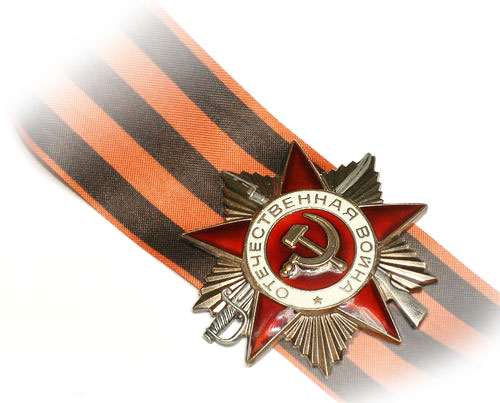 ЯНВАРЬ27 января - День снятия блокады города Ленинграда (1944 год)ФЕВРАЛЬ2 февраля - День разгрома советскими войсками немецко-фашистских войск в Сталинградской битве (1943 год)15 февраля - День памяти о россиянах, исполнявших служебный долг за пределами Отечества23 февраля - День защитника ОтечестваАПРЕЛЬ18 апреля - День победы русских воинов князя Александра Невского над немецкими рыцарями на Чудском озере (Ледовое побоище, 1242 год)26 апреля - День участников ликвидации последствий радиационных аварий и катастроф и памяти жертв этих аварий и катастрофМАЙ9 мая - День Победы советского народа в Великой Отечественной войне 1941 -1945 годов (1945 год)ИЮНЬ22 июня - День памяти и скорби - день начала Великой Отечественной войны (1941 год)29 июня - День партизан и подпольщиковИЮЛЬ7 июля - День победы русского флота над турецким флотом в Чесменском сражении (1770 год)10 июля - День победы русской армии под командованием Петра Первого над шведами в Полтавском сражении (1709 год)АВГУСТ1 августа - День памяти российских воинов, погибших в Первой мировой войне 1914 - 1918 годов9 августа - День первой в российской истории морской победы русского флота под командованием Петра Первого над шведами у мыса Гангут (1714 год)23 августа - День разгрома советскими войсками немецко-фашистских войск в Курской битве (1943 год)СЕНТЯБРЬ2 сентября - День окончания Второй мировой войны (1945 год)3 сентября - День солидарности в борьбе с терроризмом8 сентября - День Бородинского сражения русской армии под командованием М.И. Кутузова с французской армией (1812 год)11 сентября - День победы русской эскадры под командованием Ф.Ф. Ушакова над турецкой эскадрой у мыса Тендра (1790 год)21 сентября - День победы русских полков во главе с великим князем Дмитрием Донским над монголо-татарскими войсками в Куликовской битве (1380 год)НОЯБРЬ4 ноября - День народного единства7 ноября - День Октябрьской революции 1917 года7 ноября - День проведения военного парада на Красной площади в городе Москве в ознаменование двадцать четвертой годовщины Великой Октябрьской социалистической революции (1941 год)ДЕКАБРЬ1 декабря - День победы русской эскадры под командованием П.С. Нахимова над турецкой эскадрой у мыса Синоп (1853 год)5 декабря - День начала контрнаступления советских войск против немецко-фашистских войск в битве под Москвой (1941 год)9 декабря - День Героев Отечества12 декабря - День Конституции Российской Федерации24 декабря - День взятия турецкой крепости Измаил русскими войсками под командованием А.В. Суворова (1790 год)Список использованной литературыФедеральный закон N 32-ФЗ «О днях воинской славы и памятных датах России» от 13.03.95 //изменениями и дополнениями от 22 августа, 29 декабря ., 21 июля ., 15 апреля ., 28 февраля, 24 октября ., 10 апреля ., 31 мая, 23 июля, 29 ноября ., 1 апреля, 27 июня, 10 июля, 30 декабря .